TRƯỜNG ĐẠI HỌC TÔN ĐỨC THẮNG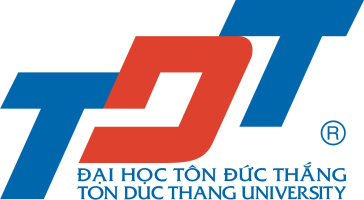 			            TRUNG TÂM HỢP TÁC DOANH NGHIỆP VÀ CỰU SINH VIÊNSố 19, đường Nguyễn Hữu Thọ - Phường Tân Phong, Quận 7, TP. Hồ Chí MinhĐiện thoại: (08) 37761042 -  Fax: (08) 37755055 – Website: www.tdt.edu.vn TP. Hồ Chí Minh, ngày 04 tháng 4 năm 2016DANH SÁCH DOANH NGHIỆPTHAM GIA NGÀY HỘI VIỆC LÀM NĂM 2016 Trung tâm HTDN&CSVSTTTên doanh nghiệpSốlượngNgành nghề tuyển dụngGhi chú01Công ty TNHH Professional PG50Không giới hạn ngành nghề (nhân viên làm việc tại siêu thị)Nhân viên bán hàng fulltime.Nhân viên bán hàng partime02Công ty CP tập đoàn doanh nhân đất Việt 27Kế toán, QTKD, nhân sự, đối ngoại, sự kiện03Công ty TNHH Tư vấn James 03CNTT, thiết kế 04Công ty TNHH Vòng tròn đỏ - Circle K320Nhân viên bán hàng fulltime.Nhân viên bán hàng partime 05Công ty CP Viễn thông FPT 60CNTT, điện tử viễn thông, các khối ngành kinh tế 06Đông Phương Group 50Nhà hàng khách sạn. du lịch, tiếng Anh, nhân sự, sự kiện07Công ty TNHH TM và Trang trí Nội thất Thiên Ân5QTKD, marketing, thống kê, kế toán 08Công ty TNHH B’mart 50Nhân viên bán hàng  (các ngành nghề)Nhân viên bán hàng fulltime.Nhân viên bán hàng partime09Công ty TNHH MTV CN Huafu30Điện – điện tử, hóa học, kế toán, thống kê, nhân sự, tiếng Trung, tiếng Anh10Cty CP Bảo hiểm nhân thọ Phú Hưng 50Các ngành nghề 11Công ty TNHH Khỏe đẹp 50QTKD, kế toán, tài chính, marketing..12Công ty TNHH Tongwei Việt Nam 03Tiếng Trung 13Công ty CP Him lam phát triển trí tuệ trẻ em Việt 100Không giới hạn 14Công ty TNHH kỹ thuật Top Opto10Tiếng Trung, khối ngành kỹ thuật 15Công ty IVS 10CNTT, thiết kế 16Công ty thiết bị nội thất cao cấp 10Khố ngành kinh tế 17Công ty TNHH TM DV TK Tia Sáng Mới 100CNTT, QTKD..18Công ty TNHH Sản xuất Tủ bảng điện Hải Nam 9Điện công nghiệp, kỹ thuật điện 19Công ty JIA HSIN 85CNTT, kế toán, điện – điện tử, môi trường, tiếng Anh, tiếng Trung, tài chính ngân hàng, QTKD, nhân sự…20Công ty TNHH MTV thương mại QSR Việt Nam 50Du lịch, khách sạn, nhan viên ban hàng partime21Công ty TNHH HSIESHS BIOTECH 20Tiếng Anh, Tiếng Trung 22Công ty TNHH Taisun Việt Nam 14QTKD, tiếng Anh, triếng Trung, điện – điện tử, nhân sự 23An Nam Gourmet Market 40Không giới hạn ngành nghề (nhân viên bán hàng tại siêu thị)24Công ty TNHH Poly far Eastern 50CNTT, Tiếng Trung, hóa học, khối kỹ thuật 25Công ty TNHH Freetrend Industrial VN 10Điện – điện tử, quan hệ lao động, bào hộ lao động, môi trường, tiếng Anh, tiếng Trung, thiết kế thời trang 26Công ty TNHH DV và tư vấn nguồn nhân lực Việt 2Điện – điện tử  27Công ty TNHH Sailun Việt Nam 30Tiếng Trung 28Công ty CP Công nghệ Sao bắc đẩu 30QTKD, kết toán, CNTT, nhân sự29Công ty TNHH Giáo dục Poly 60CNTT, tiếng Anh30Công ty TNHH Shyang Hung Cheng20Tiếng Anh, tiếng Trung, CNTT, kế toán, QTKD, xuất nhập khẩu31Công ty TNHH Cổng Vàng 200Nhân viên phục vụ partime.Nhân viên thu ngân partime.Nhân viên phụ bếp partime.32Trang web việc làm JobStreet.com3000Không giới hạn ngành nghề tuyển dụng (tuyển dụng cho 50 doanh nghiệp) Nhân viên fulltime.Nhân viên partime33Trung  tâm dạy nghề Nhà Bè Không giới hạnKhông giới hạn ngành nghề tuyển dụng 34Công ty TNHH HACHI Không giới hạnKhông giới hạn ngành nghề tuyển dụng (tuyển dụng cho các công ty Nhật Bản)  Nhân viên fulltime.Nhân viên partime35Khu công nghiệp Long Hậu Không giới hạnKhông giới hạn ngành nghề tuyển dụng 36Trung tâm tâm dịch vụ việc làm và hỗ trợ doanh nghiệp các KCX&CN Tp. HCM Không giới hạnKhông giới hạn ngành nghề tuyển dụng 37Trung tâm giới thiệu việc làm Tp. HCM Không giới hạnKhông giới hạn ngành nghề tuyển dụng 38Trung tâm hỗ trợ HSSV Tp. HCM Không giới hạnKhông giới hạn ngành nghề tuyển dụng Nhân viên fulltime.Nhân viên partime